                                                         Бесплатное обучение пенсионеровПоследние места для обучения незанятых пенсионеров по программам:1С: ПредприятиеКладовщикОхранник Оператор ЭВМОхрана трудаПовысьте свою квалификацию или смените профессию для дальнейшего трудоустройства! Обращаться: Каменск-Уральский центр занятости, ул. Кунавина, 1 каб.206, телефоны: 8 (3439) 32-32-41, 8-967-908-56-11.Ждем Вас!!!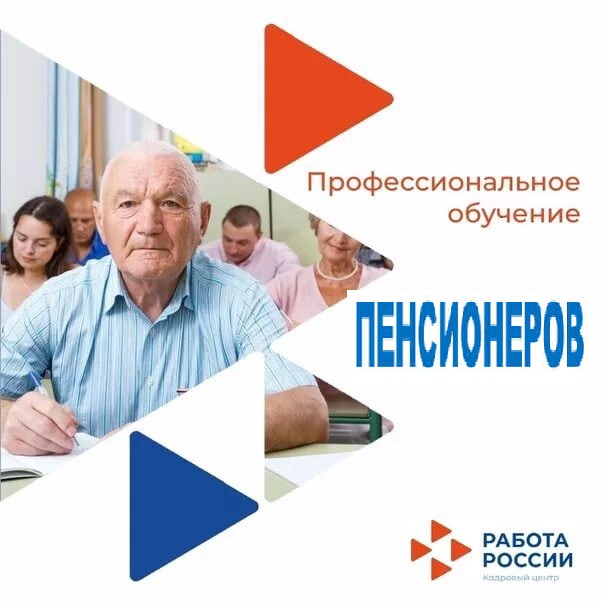 